附件3 华南农业大学自学考试实践课程和毕业论文社会考生报名指引报名流程：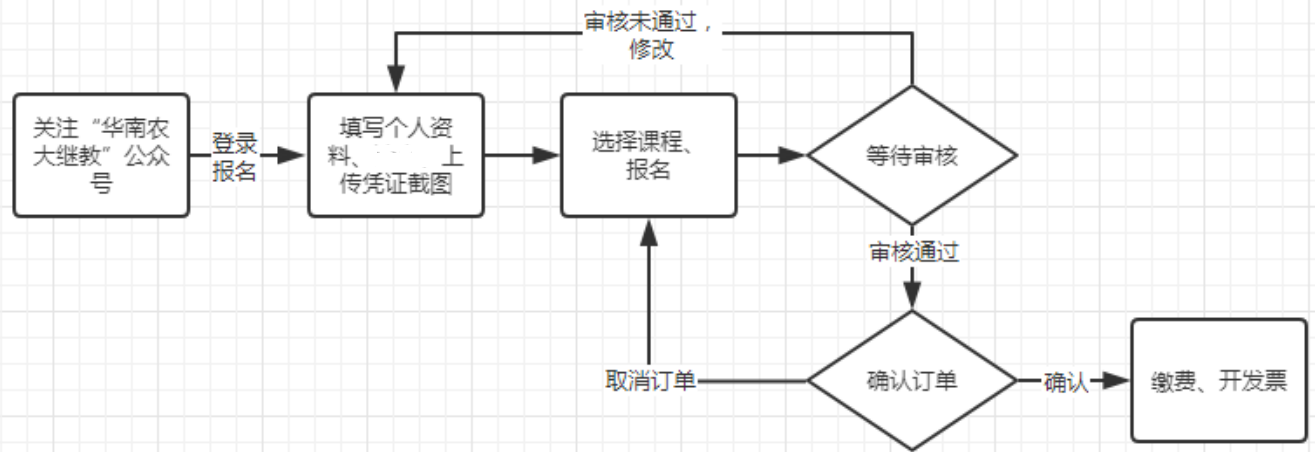 微信搜索【华南农大继教】公众号，通过<自考专区--社会考生>开始报名；输入手机号，获取手机验证码后登录；点击“我已阅读，开始报名”后进入实践报名页面。（请详细阅读报名事项，学生只可在开放的报名时间段内报名）；填写个人资料：姓名、身份证号、性别、常用邮箱、准考证号、层次、专业、毕业预测结果（必须是在“广东省自学考试管理系统—毕业预测—预测结果”中查询的结果）；上传证件、成绩单、毕业预测等证明（请考生提前准备，自行登录广东省考试管理系统截取相关证明图片）。所有信息核实无误后点击保存并下一步；选择可申报的实践课程和毕业论文（同批次下最多可选择2门课程进行申报，个别即将停考专业除外），选择课程后点击提交报名信息；报名审核（报名信息提交后，学校将对提交的报名资料信息进行审核）；审核通过的，将短信或微信推送成功提醒。学生可根据指引进入“报名缴费”页面进行实践费用缴纳。审核未通过的，可在规定时间范围内修改报名信息，修改后再次提交。确认订单后，可在规定的缴费时间内进行缴费，缴费成功后即完成实践课程报名。务必填写常用的邮箱信息，电子发票经由学校开具后统一发送邮箱。